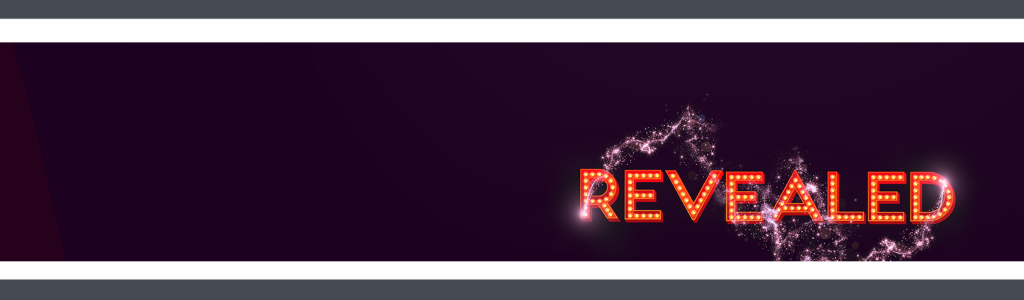 Hey There FC Parents,We are so thrilled you guys are going to get to teach your kiddos about Jesus this week! This is a decent amount of content, do not feel like you have to do it all. We just wanted to provide you guys with some options! Now, Get your Praise on!						Remember, You are awesome & you CAN do this!We love & miss you guys!,-FC Elementary TeamELEMENTARY LESSON WEEK 5FC PARENTS ARE THE REAL DEAL!TEACHING TIMEMUSIC | Worship TimeINSTRUCTIONS: Click on the links below."MOVE" by Gateway Kids"CHASING ME" by Gateway KidsWHAT? What are we talking about today?POLL | I-O-U INSTRUCTIONS: Prepare a few of the following items (or images of them): LEGO blocks, different kinds of candy, or slime. (These can double as prizes for later, if you'd like!) Let's pretend someone borrowed a hundred dollars from you, but couldn't pay you back. Instead, they said they could give you a lifetime supply of the following: LEGO, candy, or slime. Which would you choose? Why?THE BIG IDEA | God forgives me.SO WHAT? Why does it matter to God and to us?VIDEO | Revealed, Episode 5INSTRUCTIONS: Play this week's teaching video on the Fc Kids page, Click the Elementary video link under the Elementary description area.BIBLE STORY | Luke 7:40-50.INSTRUCTIONS: Show this video of Luke 7:40-50.Parent to Child or Children Dialogue: Let's say I borrowed one dollar from one of you. Who wants to pretend to lend me a dollar (Select a volunteer)? Okay, thank you, ____. So, I took this dollar from ___ and I used it, but then I couldn't pay him/her back because I didn't have any money. Would s/he be annoyed? Probably. But it's only a dollar. S/he would probably even say I didn't have to pay her/him back. But let's say I borrowed $100 from that same person. And I spent it on stuff I didn't even need. What would you be more upset about, the one dollar or the $100? But then let's say that ___ said not to pay him/her back at all! What's more shocking – letting go of one dollar or $100?The people in today's Bible story were upset at the woman because they thought she wasn't a very good person, and she was taking up so much of Jesus' time and attention. But what did Jesus say to that? Jesus makes the point that the person who had been forgiven for a bigger thing (like owing more money) would be even more grateful than the person who had been forgiven for a smaller thing (like owing less money). Jesus knew the woman really needed a lot of forgiveness, and she was so thankful Jesus gave it to her!Have you ever done something wrong or hurt someone and then felt bad about it? That's because even though God made us for greatness, sometimes we mess up and do things God doesn't want us to do. That's why we all need God to forgive us. And the good news is, God does!ACTIVITY | Practice ForgivenessINSTRUCTIONS: Print out the Week 5 printable under the Fc Elementary are where the links are located and cut it out. Put each of the pieces of paper into a hat or a container. Have kids take turns picking a piece of paper and describing what they would say and/or do to show true forgiveness in each of the situations.Which of these situations was the hardest for you to forgive? Which was the easiest? Why?PRETEEN HACK: Take your discussion further by asking some additional thought-provoking questions: What makes the difference in how much someone is grateful for being forgiven?; What makes the difference in how hard or easy it is to forgive someone?; Explain what "forgiveness" means without using the word "forgive."SCRIPTURE | Romans 3:23; Hebrews 10:17INSTRUCTIONS: Read Romans 3:23, then show this video (or another like it that explains this verse). Queue up Hebrews 10:17 for later. Yes, it's sad that everyone sins. But God found a way to forgive us of all our sins by sending Jesus to save us. And once we receive God's forgiveness, the Bible says (read Hebrews 10:17). Thats right – God's not even going to remember our wrongdoing. Isn't that amazing?NOW WHAT? What does God want us to do about it?MEMORY VERSE | Jeremiah 33:3INSTRUCTIONS: Split your kids into two teams (or choose two kids to play up front). Ask them to go back and forth, quoting the verse one word at a time. The first person to forget a word is out.SMALL GROUP TIMEDISCUSSIONWhy were the people in the story mad at the woman?Why do you think the woman was so happy and grateful to be around Jesus?Why did Jesus tell the story of the two men who owed different amounts of money?How does it feel when you know you've done something wrong or hurt someone?Describe a time when you needed forgiveness.Why do you think forgiveness is important?PRAYERGod, thank You for forgiving us. We are sorry for the stuff we do that makes You sad. We are sorry for the times we are mean or we lie or we cheat. Thanks for always forgiving us and helping us stay away from the things that do not please You.